DÉCRIREQui est ce garçon? Que fait-il? Quelle est sa profession aujourd’hui? Où est-il? Comment s'appelle-t-il? Imaginez l'histoire de ce jeune homme!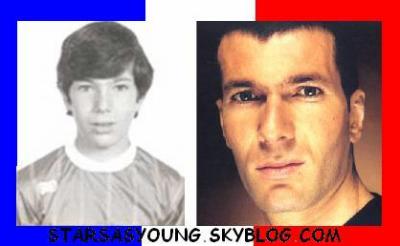 ________________________________________________________________________________________________________________________________________________________________________________________________________________________________________________________________________________________________________________________________________________________________________________________________________________________________________________________________________________________________________________________________________________________________________________________________________________________________________________________________________________________________________________________________________________________________________________________________________________________________________________________________________________________________________________________________________________________________________________________________________________________________________________________________________